Załącznik nr 6 do SWZNr sprawy 27/2022OPIS PRZEDMIOTU ZAMÓWIENIA  - ODZIEŻ SPECJALISTYCZNAPONCZO  WOJSK SPECJALNYCH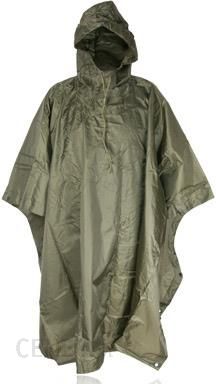 Ponczo Wojsk Specjalnych - na przykładzie poncza HELIKON Olive Green (PO-MUS-PO-02) lub równoważny o parametrach nie gorszych niż opisane poniżej.Opis przedmiotu zamówienia:Ponczo WS- Ponczo wojskowe przeciwdeszczowe HELIKON w kolorze oliwkowym - Luźne, posiada krój, pozwala zakładać je na każdy typ odzieży i nakrycie głowy, także wówczas gdy nosimy plecak bądź luźny ekwipunek. Ponczo posiada zatrzaski umożliwiające zrobienie rękawów, lub połączenie dwóch takich samych peleryn razem. Kaptur wyposażony jest w sznurkowy ściągacz. Złożone zajmuje niewiele miejsca i waży znacznie mniej niż standardowa kurtka przeciwdeszczowa.- Waga 450g ; - wymiary peleryny złożonej w pół 110x144 cm- wymiary pokrowca 14x22 cm- tkanina; 100% PoliesterLiczba asortymentu do zamówienia to 800 szt.Przystępując do postępowania przetargowego wymagane jest dostarczenie partii próbnej/wzornika proponowanego produktu do sprzedażyDostarczony asortyment musi posiadać znak firmowy producenta oraz znaki identyfikujące wyrób umieszczone na metce produktu.